С начала этого года в Орловской области назначено более 900 ежемесячных пособий будущим мамам, вставших на учет на ранних сроках беременности.Отделение Пенсионного фонда Российской Федерации по Орловской области напоминает, что женщина, вставшая на учет на ранних сроках беременности, имеет право на пособие по линии ПФР. 957 орловчанок получили пособие в этом году. Выплата может быть назначена беременным женщинам, вставшим на учет в медицинской организации в первые 12 недель беременности, в том случае, если размер среднедушевого дохода их семей не превышает величину прожиточного минимума на душу населения в регионе. Размер пособия в Орловской области составляет 7 055,00 рублей.В большинстве случаев при обращении за назначением пособия необходимо лишь подать заявление через портал Госуслуг (www.gosuslugi.ru) либо в клиентской службе ПФР не ранее 12 недели беременности. Затем Пенсионный фонд самостоятельно собирает сведения о доходах заявителя и членов его семьи в рамках программы межведомственного взаимодействия. Представить сведения о доходах понадобится только в том случае, если в семье есть военные, спасатели, полицейские или служащие другого силового ведомства, а также, если кто-то получает стипендии, гранты и другие выплаты научного или учебного заведения.ВАЖНО: Если женщина встала на учет в медицинской организации позже 12 недель беременности, то право на назначение пособия она утрачивает.Рассмотрение заявления занимает 10 рабочих дней. В отдельных случаях максимальный срок составит 30 рабочих дней. Пособие назначается при обращении женщины после наступления 12 недель беременности и выплачивается за период начиная с месяца постановки ее на учет в медицинской организации, но не ранее наступления 6 недель беременности, до месяца родов или прерывания беременности включительно.Пособие зачисляется будущей маме только на банковскую карту «Мир». Важно помнить, что при заполнении заявлений на пособия указываются именно реквизиты счета заявителя, а не номер карты.Государственное учреждение –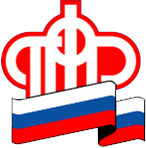 Отделение Пенсионного фонда РФ по Орловской области       302026, г. Орел, ул. Комсомольская, 108, телефон: (486-2) 72-92-41, факс 72-92-07Пресс-релиз